[Your Logo Here]        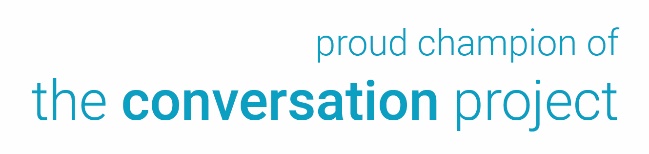 Now Offering Free Workshops for Your Community:How to Start the Conversation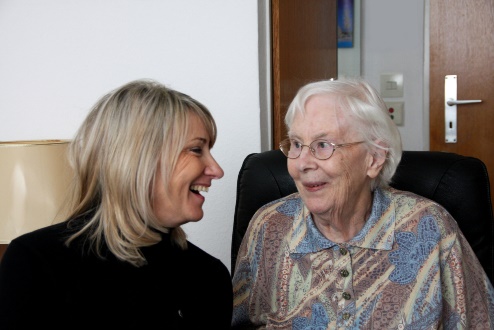 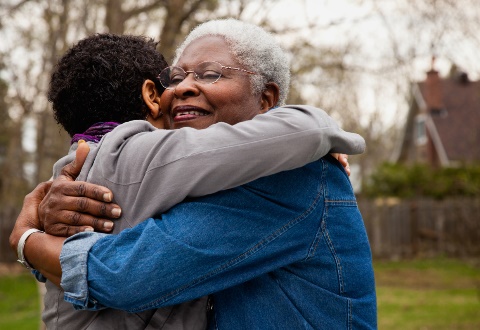 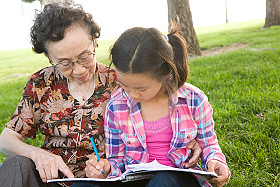 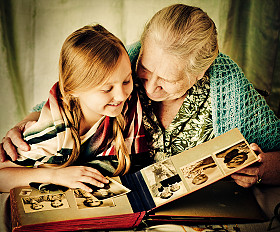 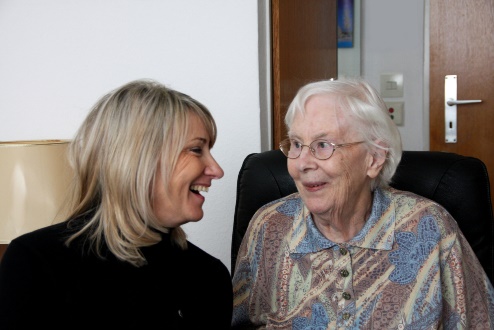 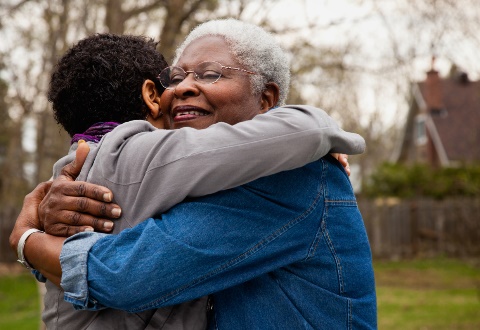 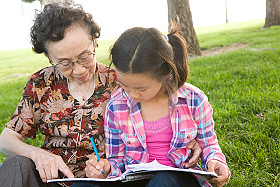 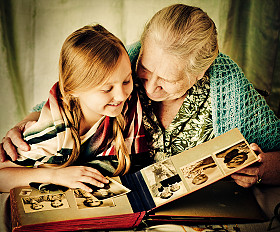 